Publicado en Barcelona el 14/11/2016 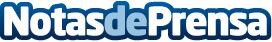 Oleoshop lanza su guía completa de marketing onlineOleoshop, plataforma para la creación de tiendas online en la nube totalmente en español, acaba de lanzar su nueva guía dedicada a cubrir todos los puntos imprescindibles en el mundo del marketing onlineDatos de contacto:Jordi Ordóñez653616936Nota de prensa publicada en: https://www.notasdeprensa.es/oleoshop-lanza-su-guia-completa-de-marketing Categorias: Marketing Emprendedores E-Commerce http://www.notasdeprensa.es